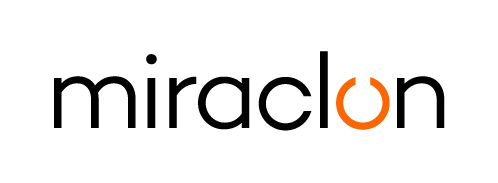 プレスリリース広報担当お問い合わせ先：Elni Van Rensburg – +1 830 317 0950 – elni.vanrensburg@miraclon.com  Josie Fellows – +44 (0)1372 464470 – jfellows@adcomms.co.uk    2024年3月26日 Miraclon社がdrupaのラインアップを発表、パッケージ印刷業者に最新のFlexoへの道を保証Miraclon社は本日、drupa 2024の計画を発表しました。これは、効率性、サステナビリティ、品質の目標を達成し、Flexo機への投資収益を最大化できるようにすることで、最新のFlexoの利点をパッケージング印刷業者にもたらすことを保証するものです。 ホール15の50番ブースに出展するMiraclon社は、重要な技術と知識を提供することで、最新のFlexoへの転換を実現し、一貫性があり、能力が高く、効率的で持続可能な印刷を促進します。このブースでは、実際のケーススタディを紹介し、FLEXCEL NXテクノロジーの強みを生かした9つの新製品イノベーションを紹介します。また、Miraclon社の技術・商業専門家により、Miraclon社の優位性を実証し、お客様がビジネスを成功に導くための実体験を提供します。 最高経営責任者のChris Payneは次のように述べています。「Flexoはパッケージ印刷業界において魅力的な成長分野であり、従来の能力、慣行、工程から、標準化され、持続可能な製造工程である最新のFlexoの新時代へと進化しています。また、印刷業者は、より効率的で持続可能な生産を行うようブランドから大きなプレッシャーをかけられているため、Miraclon社のブースにお越しいただき、プリプレスプロバイダー、テクノロジーサプライヤー、チャネルパートナーなどの価値あるパートナーのネットワークと共に、Miraclon社が成功のための実践的な計画を策定する上でどのように役立つかを見て、学び、体験していただきたいと思います。時間を費やすだけの価値があることを保証します。」Miraclon社のブースでは、以下を見て、学び、体験することができます。 最新のFlexoのチャンピオン：Miraclon社とその価値あるプリプレスパートナーの技術的専門知識により、FLEXCEL NXテクノロジーの導入に成功し、困難なブランドクライアントのニーズを満たし、劇的な財務目標とサステナビリティ目標を達成した12社の印刷業者の実際のケーススタディ。専門知識ベースのサービス：コンサルティング、節約ツール・計算機、技術・応用サポートなど、印刷業者が印刷業務での利益を最大化できるよう支援します。製品イノベーション：FLEXCEL NX Technologyの核となる技術をベースに強化し、印刷業者を最新のFlexoへの明確な道へと導く以下の9つの最新イノベーションを展示： FLEXCEL NX Ultra 42プロセッサ：Miraclon社は、高性能で水洗い可能なプレート技術のリーダーです。ナローウェブアプリケーション用FLEXCEL NX Ultra 35 Processorの成功に基づき、新しい FLEXCEL NX Ultra 42プロセッサは、大量生産、低メンテナンスのプレート本番環境でこれを達成するための重要な証明となります。当社の水洗い可能なプレートは、最新のFlexoへの移行において、当社の溶剤処理プレートと同様の利点を提供します。Shine LEDランプキット：Miraclon社がイノベーションを起こしたShine LEDランプキットは、UV LEDプレート露光への簡素でコスト効果の高い方法であり、さらに安定したフレキソプレートを作成します。プレートの一貫性の向上は、印刷のさらなる効率化につながります。次世代のFLEXCEL NXプレートとFLEXCEL NX Ultra Plate Technologiesのプレビュー：LED最適化プレート技術により、よりクリーンな印刷が可能になり、効率性とサステナビリティが向上しました。Payne氏はつぎのように結論付けました。「drupaの期間中、当社のブースにお越しいただければ、FLEXCEL NX Technologyと当社のチームの知識と専門知識が、Flexoの生産工程をいかに最適化し、印刷機への投資収益率を最大化することができるかをご覧いただけます。当社は、Miraclon社との提携が最新のFlexoの成功への第一歩となる理由を示すことを楽しみにしています。以上Miraclon社についてMiraclon社はFLEXCEL Solutionsの開発元であり、Flexoの変革に10年以上貢献してきています。業界をリードするFLEXCEL NX、FLEXCEL NX Ultra System、また、PureFlexo™ Printingを実現して印刷効率を最大に高めるFLEXCEL NX Print Suiteなど、このテクノロジーによって品質向上、クラス最高の結果を達成します。先駆的なイメージサイエンス、技術革新、業界パートナーやお客様との連携に重点を置きながら、MiraclonはFlexo印刷の将来を担い、変化をもたらす存在になるべく鋭意取り組んでまいります。詳細については、www.miraclon.comを参照してください。LinkedInやYouTubeでフォローしてください。 